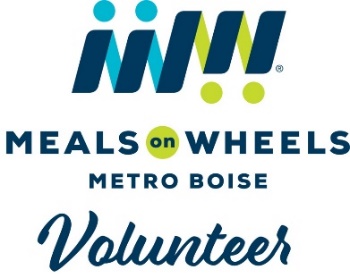 APPLICATIONName:													     (as it appears on your Driver’s License)Address:												Phone:				   Email:							Date of Birth:								Social Security #:								Driver’s License #: 					 State Issued:			Do you have current automobile insurance?  Yes____  No ____How did you learn about Volunteer Opportunities with Meals on Wheels Metro Boise?  Previous Volunteer Experience:																					How many hours per week would you like to volunteer? 			Which days of the week are you most available?Mon_____	Tue_____	Wed_____	Thurs_____   Fri_____Applicant Signature						DateSend Completed Application to Maria Guzman, Volunteer Coordinator:Email:  mguzman@metromealsonwheels.netFax:  208-321-0032 Mail:  Meals on Wheels Metro Boise, P.O. Box 140334, Boise, ID, 83714